Pitanje : Raspon brojeva  stranica za poglavlja u sadržaju u wordu- kao na slici.Ako se poglavlje nalazi na str. od 1-5 , u sadržaju to treba biti prikazano.Ako se promijeni dužina poglavlja, tablica sadržaja se treba moći ažurirati  s brojevima u istom obliku. Kako to napraviti na primjeru ispod?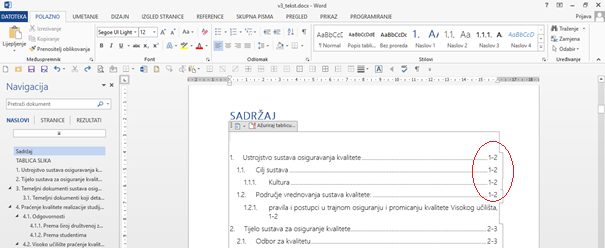 NASLOVNaslovNASLOVPodnaslovpodpodnaslovNASLOVPodnaslov